AYUNTAMIENTO DE LA PARRILLA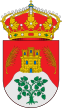 El pasado día 10 de Julio, falleció nuestra vecinaHENAR MARTÍN SANZPor deficiencias en el servidor de internet nos fue imposible despedirla a través de este medio.No obstante, no queremos dejar pasar la ocasión de transmitir a sus familiares, especialmente a sus hijos Belinda, David y Fidel, nuestro más sentido pésame.D.E.P.EXCMO. AYUNTAMIENTO DE LA PARRILLAVECINOS DE LA PARRILLA